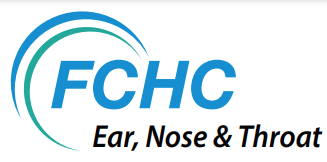 New Adult Health AssessmentToday’s Date____________________________________________Demographics:Patient name____________________________________________DOB___________________________________________________Age____________________________________________________Gender________________________________________________Occupation______________________________________________Other medical history: __________________________________________________________________________________________________________________________________________________________________________________________________________________Bleeding tendency:  Are you on blood thinners (ex: Aspirin, Plavix, warfarin, Clopidogrel)?      1. No                         2. Yes If Yes, Medication Name: _________________Dose:_______________       Indications (why are you taking it):___________________________ Personal history of bleeding tendency disease (ex. hemophilia, low platelets, leukemia)Family history of bleeding tendency:______________________Do you take Advil frequently? ___________________________Past Surgical History
Other surgical history and dates: ________________________________________________________________________________________________________________________________________________________________________________________________________________________________________________________________________________________________________________Anesthesia-If you had history of surgery under general anesthesia. Have you had any problem with anesthesia? _________________________Or family history of anesthesia related problems? __________________   Allergies:     Drug allergy:  Drug name:__________________ Type of reaction: ________________Latex Allergy: _______________________Environmental Allergies __________________________________Mold exposure at home or house? ________________________Social History:Smoking: (circle what applies)No Yes:  How long have you been smoking? ______________________         How many packs per day? _____________________________Quit: When did you quit? ____________For how long have you smoked? _______________ Recreational medication: (circle what applies)NoYes: What is the name of recreational medication? _______________________                          When was the Last dose? ______________________________________                          Have you ever been treated for drug abuse? ________________________Alcohol: How often do you have a drink containing alcohol? _____________How many standard drinks containing alcohol do you have on a typical day? _________How often do you have six or more drinks on one occasion? _____________
Women only:Are you:Pregnant now?          B)   Planning to get pregnant?          C)   Nursing a childBirth control methods___________________________________________________________
       Thank you completing this health assessmentPast medical history:Past medical history:Past medical history:Past medical history:DiabetesCOPD HypertensionAsthmaHeart AttackEczemaStrokeGastroesophageal Reflux/HeartburnAtrial fibrillation/ Irregular Heart BeatKidney diseaseObstructive sleep apneaCancer- Type: _________________Glaucoma:  open        closedHypothyroidismENT surgeriesDateSinus surgerySeptoplasty
(straightening of the septum)Turbinoplasty
(reduction of turbinates due to swelling)Endoscopic Sinus Surgery
(remove blockage/enlarge sinus openings)Rhinoplasty
(plastic surgery of the nose)Tonsillectomy (removal of tonsils)Adenoidectomy (removal of adenoids) Ventilation tube (Ear tubes)Other ENT surgeriesMedications:Medications:Medications:Medications:Prescription MedicationsDosageFrequencyReason for takingOver the counter medications:VitaminsHerbal SupplementSee attached list (if needed)